Уважаемые родители, дорогие учащиеся, новый учебный год мы начинаем с новым спортивным залом! В новый зал в новой спортивной обуви - обуви на светлой подошве!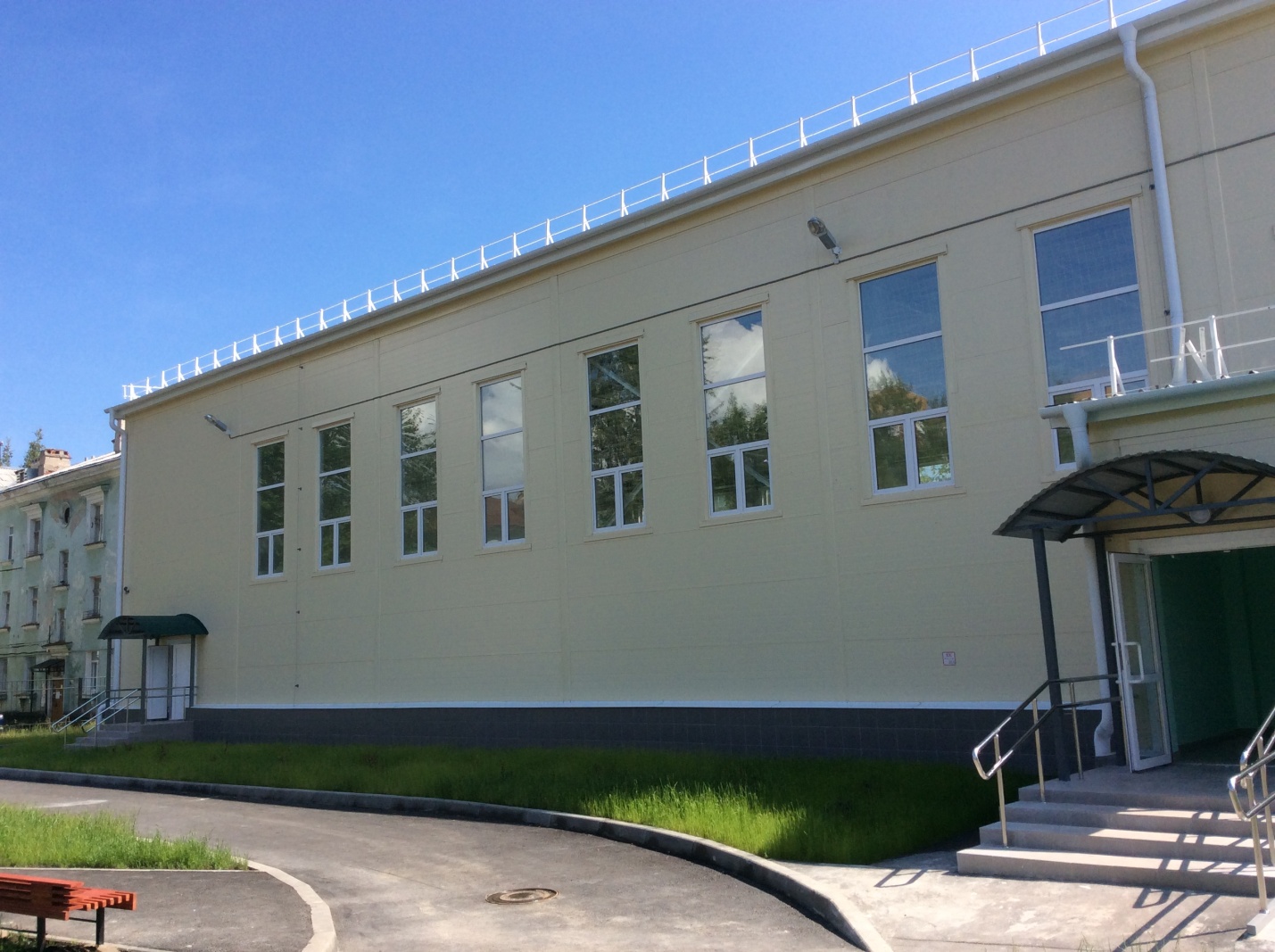 